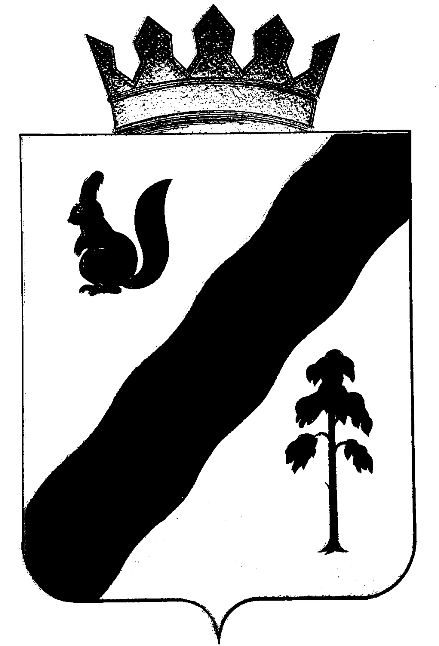 ПОСТАНОВЛЕНИЕАДМИНИСТРАЦИиГАЙНСКОГО МУНИЦИПАЛЬНОГО ОКРУГАПЕРМСКОГО КРАЯВ соответствии с Федеральным законом  от  06.10.2003 № 131-ФЗ "Об общих принципах организации местного самоуправления в Российской Федерации", постановлением администрации Гайнского муниципального района от 21.07.2014 г. № 404 «Об утверждении порядка разработки, реализации и оценки эффективности муниципальных программ Гайнского муниципального района», в соответствии со статьей 179 Бюджетного кодекса Российской Федерации,администрация Гайнского муниципального округа ПОСТАНОВЛЯЕТ:1. Внести в муниципальную программу, утвержденную постановлением администрации Гайнского муниципального района от 31.01.2019 г. № 46-245-01-08 «Обеспечение жильем отдельных категорий граждан  Гайнского муниципального округа»  (далее – Программа) следующие изменения: 1.1.  Паспорт Программы изложить в новой редакции.1.2. Механизм реализации программы изложить в следующей редакции:    1.3. Приложение 1 к муниципальной программе изложить в новой редакции.     1.4. Приложение 2 к муниципальной программе изложить в новой редакции.    2. Настоящее постановление вступает в силу со дня подписания.    3.Разместить настоящее постановление в информационно-телекоммуникационной сети Интернет на официальном сайте муниципального образования «Гайнский муниципальный округ».Глава  муниципального округа – глава администрацииГайнского муниципального округа                                          Е.Г.ШалгинскихПАСПОРТмуниципальной программы«Обеспечение жильем отдельных категорий граждан  Гайнского муниципального округа»:Приложение  1 к муниципальной  программе "Обеспечение жильем отдельных категорий граждан  Гайнского муниципального округа»Перечень мероприятий, объемы и источники финансирования программы  Приложение  2 к муниципальной  программе "Обеспечение жильем отдельных категорий граждан Гайнского  муниципального  округа»Целевые показатели 14.04.2020№298Объемы и источники финансирования программы  2019 год2020 год2021 год2022 год2023 годИТОГО:ВСЕГО (тыс. руб.), в том числе 24 462,248 79 923,72243 55 428,174023  31 244,246381  28 603,283 219661,67383Федеральный бюджет02 382,726285,680  408,313 391,137 3 467,856бюджет Пермского края16 876,60070 761,7587648 202,57737  26 048,35726 23 460,418185 349,71139Бюджет муниципального округа0,02 857,509673 018,18865  865,84812 830,0007 571,54644Бюджет сельских поселений района1 325,0000,00,0     0,0      0,01 325,000внебюджетные источники6 260,6483 921,7283 921,728 3 921,728 3 921,728 21 947,5601Наименование программыМуниципальная программа «Обеспечение жильем отдельных категорий граждан Гайнского муниципального округа»Муниципальная программа «Обеспечение жильем отдельных категорий граждан Гайнского муниципального округа»Муниципальная программа «Обеспечение жильем отдельных категорий граждан Гайнского муниципального округа»Муниципальная программа «Обеспечение жильем отдельных категорий граждан Гайнского муниципального округа»Муниципальная программа «Обеспечение жильем отдельных категорий граждан Гайнского муниципального округа»2Ответственный руководитель муниципальной программыЗаместитель главы округа по социальной и внутренней политике-начальник управления образованияЗаместитель главы округа по социальной и внутренней политике-начальник управления образованияЗаместитель главы округа по социальной и внутренней политике-начальник управления образованияЗаместитель главы округа по социальной и внутренней политике-начальник управления образованияЗаместитель главы округа по социальной и внутренней политике-начальник управления образования3Исполнитель программыСектор социальной поддержки населения, отдел экономики администрации Гайнского муниципального округаСектор социальной поддержки населения, отдел экономики администрации Гайнского муниципального округаСектор социальной поддержки населения, отдел экономики администрации Гайнского муниципального округаСектор социальной поддержки населения, отдел экономики администрации Гайнского муниципального округаСектор социальной поддержки населения, отдел экономики администрации Гайнского муниципального округа4Участники программыАдминистрация Гайнского муниципального округа, администрации сельских поселений Гайнского муниципального района,граждане - заявители, признанные нуждающимися в улучшении жилищных условий,граждане – жители труднодоступных, отдаленных и малочисленных населенных пунктов Пермского края
Администрация Гайнского муниципального округа, администрации сельских поселений Гайнского муниципального района,граждане - заявители, признанные нуждающимися в улучшении жилищных условий,граждане – жители труднодоступных, отдаленных и малочисленных населенных пунктов Пермского края
Администрация Гайнского муниципального округа, администрации сельских поселений Гайнского муниципального района,граждане - заявители, признанные нуждающимися в улучшении жилищных условий,граждане – жители труднодоступных, отдаленных и малочисленных населенных пунктов Пермского края
Администрация Гайнского муниципального округа, администрации сельских поселений Гайнского муниципального района,граждане - заявители, признанные нуждающимися в улучшении жилищных условий,граждане – жители труднодоступных, отдаленных и малочисленных населенных пунктов Пермского края
Администрация Гайнского муниципального округа, администрации сельских поселений Гайнского муниципального района,граждане - заявители, признанные нуждающимися в улучшении жилищных условий,граждане – жители труднодоступных, отдаленных и малочисленных населенных пунктов Пермского края
5Характеристика реализации программыОдним из приоритетных направлений национальной жилищной политики Российской Федерации является обеспечение комфортных условий проживания граждан, в том числе выполнение обязательств государства по обеспечению жильем отдельных категорий граждан, по реализации права на улучшение жилищных условий граждан, проживающих в жилых домах, не отвечающих установленным санитарным и техническим требованиям, не соответствующих норме предоставления жилого помещения.Категория заявителей: 1. Граждане, признанные нуждающимися в улучшении жилищных условий, не имеющие жилых помещений, граждане, подлежащие обеспечению жильем в соответствии с федеральным законодательством:- реабилитированные  лица, имеющие инвалидность или являющиеся пенсионерами, и проживающие совместно члены их семей, согласно, Закона Российской Федерации от 18.10.1991 №1761-1 «О реабилитации жертв политических репрессий;- дети-сироты, дети, оставшиеся без попечения родителей и лиц из числа детей - сирот, детей, оставшихся без попечения родителей, согласно, Федерального закона от 21 декабря 1996 г. N 159-ФЗ "О дополнительных гарантиях по социальной поддержке детей-сирот и детей, оставшихся без попечения родителей";- молодые семьи, согласно, подпрограммы «Обеспечение жильем молодых семей» государственной  программы  РФ «Обеспечение доступным и комфортным жильем и коммунальными услугами граждан Российской Федерации», утвержденной Постановлением Правительства РФ от 30.12.2017 №17102.  Граждане – жители труднодоступных, отдаленных и малочисленных населенных пунктов Пермского краяОдним из приоритетных направлений национальной жилищной политики Российской Федерации является обеспечение комфортных условий проживания граждан, в том числе выполнение обязательств государства по обеспечению жильем отдельных категорий граждан, по реализации права на улучшение жилищных условий граждан, проживающих в жилых домах, не отвечающих установленным санитарным и техническим требованиям, не соответствующих норме предоставления жилого помещения.Категория заявителей: 1. Граждане, признанные нуждающимися в улучшении жилищных условий, не имеющие жилых помещений, граждане, подлежащие обеспечению жильем в соответствии с федеральным законодательством:- реабилитированные  лица, имеющие инвалидность или являющиеся пенсионерами, и проживающие совместно члены их семей, согласно, Закона Российской Федерации от 18.10.1991 №1761-1 «О реабилитации жертв политических репрессий;- дети-сироты, дети, оставшиеся без попечения родителей и лиц из числа детей - сирот, детей, оставшихся без попечения родителей, согласно, Федерального закона от 21 декабря 1996 г. N 159-ФЗ "О дополнительных гарантиях по социальной поддержке детей-сирот и детей, оставшихся без попечения родителей";- молодые семьи, согласно, подпрограммы «Обеспечение жильем молодых семей» государственной  программы  РФ «Обеспечение доступным и комфортным жильем и коммунальными услугами граждан Российской Федерации», утвержденной Постановлением Правительства РФ от 30.12.2017 №17102.  Граждане – жители труднодоступных, отдаленных и малочисленных населенных пунктов Пермского краяОдним из приоритетных направлений национальной жилищной политики Российской Федерации является обеспечение комфортных условий проживания граждан, в том числе выполнение обязательств государства по обеспечению жильем отдельных категорий граждан, по реализации права на улучшение жилищных условий граждан, проживающих в жилых домах, не отвечающих установленным санитарным и техническим требованиям, не соответствующих норме предоставления жилого помещения.Категория заявителей: 1. Граждане, признанные нуждающимися в улучшении жилищных условий, не имеющие жилых помещений, граждане, подлежащие обеспечению жильем в соответствии с федеральным законодательством:- реабилитированные  лица, имеющие инвалидность или являющиеся пенсионерами, и проживающие совместно члены их семей, согласно, Закона Российской Федерации от 18.10.1991 №1761-1 «О реабилитации жертв политических репрессий;- дети-сироты, дети, оставшиеся без попечения родителей и лиц из числа детей - сирот, детей, оставшихся без попечения родителей, согласно, Федерального закона от 21 декабря 1996 г. N 159-ФЗ "О дополнительных гарантиях по социальной поддержке детей-сирот и детей, оставшихся без попечения родителей";- молодые семьи, согласно, подпрограммы «Обеспечение жильем молодых семей» государственной  программы  РФ «Обеспечение доступным и комфортным жильем и коммунальными услугами граждан Российской Федерации», утвержденной Постановлением Правительства РФ от 30.12.2017 №17102.  Граждане – жители труднодоступных, отдаленных и малочисленных населенных пунктов Пермского краяОдним из приоритетных направлений национальной жилищной политики Российской Федерации является обеспечение комфортных условий проживания граждан, в том числе выполнение обязательств государства по обеспечению жильем отдельных категорий граждан, по реализации права на улучшение жилищных условий граждан, проживающих в жилых домах, не отвечающих установленным санитарным и техническим требованиям, не соответствующих норме предоставления жилого помещения.Категория заявителей: 1. Граждане, признанные нуждающимися в улучшении жилищных условий, не имеющие жилых помещений, граждане, подлежащие обеспечению жильем в соответствии с федеральным законодательством:- реабилитированные  лица, имеющие инвалидность или являющиеся пенсионерами, и проживающие совместно члены их семей, согласно, Закона Российской Федерации от 18.10.1991 №1761-1 «О реабилитации жертв политических репрессий;- дети-сироты, дети, оставшиеся без попечения родителей и лиц из числа детей - сирот, детей, оставшихся без попечения родителей, согласно, Федерального закона от 21 декабря 1996 г. N 159-ФЗ "О дополнительных гарантиях по социальной поддержке детей-сирот и детей, оставшихся без попечения родителей";- молодые семьи, согласно, подпрограммы «Обеспечение жильем молодых семей» государственной  программы  РФ «Обеспечение доступным и комфортным жильем и коммунальными услугами граждан Российской Федерации», утвержденной Постановлением Правительства РФ от 30.12.2017 №17102.  Граждане – жители труднодоступных, отдаленных и малочисленных населенных пунктов Пермского краяОдним из приоритетных направлений национальной жилищной политики Российской Федерации является обеспечение комфортных условий проживания граждан, в том числе выполнение обязательств государства по обеспечению жильем отдельных категорий граждан, по реализации права на улучшение жилищных условий граждан, проживающих в жилых домах, не отвечающих установленным санитарным и техническим требованиям, не соответствующих норме предоставления жилого помещения.Категория заявителей: 1. Граждане, признанные нуждающимися в улучшении жилищных условий, не имеющие жилых помещений, граждане, подлежащие обеспечению жильем в соответствии с федеральным законодательством:- реабилитированные  лица, имеющие инвалидность или являющиеся пенсионерами, и проживающие совместно члены их семей, согласно, Закона Российской Федерации от 18.10.1991 №1761-1 «О реабилитации жертв политических репрессий;- дети-сироты, дети, оставшиеся без попечения родителей и лиц из числа детей - сирот, детей, оставшихся без попечения родителей, согласно, Федерального закона от 21 декабря 1996 г. N 159-ФЗ "О дополнительных гарантиях по социальной поддержке детей-сирот и детей, оставшихся без попечения родителей";- молодые семьи, согласно, подпрограммы «Обеспечение жильем молодых семей» государственной  программы  РФ «Обеспечение доступным и комфортным жильем и коммунальными услугами граждан Российской Федерации», утвержденной Постановлением Правительства РФ от 30.12.2017 №17102.  Граждане – жители труднодоступных, отдаленных и малочисленных населенных пунктов Пермского края6Цель программыПривлечение средств  бюджетов всех уровней на создание системы мер, направленных на улучшение жилищных условий жителей Гайнского муниципального  округаПривлечение средств  бюджетов всех уровней на создание системы мер, направленных на улучшение жилищных условий жителей Гайнского муниципального  округаПривлечение средств  бюджетов всех уровней на создание системы мер, направленных на улучшение жилищных условий жителей Гайнского муниципального  округаПривлечение средств  бюджетов всех уровней на создание системы мер, направленных на улучшение жилищных условий жителей Гайнского муниципального  округаПривлечение средств  бюджетов всех уровней на создание системы мер, направленных на улучшение жилищных условий жителей Гайнского муниципального  округа7Задача подпрограммы Обеспечение жилыми помещениями отдельных категорий граждан, проживающих в Гайнском муниципальном округе и нуждающихся в улучшении жилищных условий.
Обеспечение комфортным, отвечающим санитарным и техническим нормам, жильем путем предоставления мер социальной поддержки. Сокращение очередности граждан, состоящих на жилищном учете.Обеспечение жилыми помещениями отдельных категорий граждан, проживающих в Гайнском муниципальном округе и нуждающихся в улучшении жилищных условий.
Обеспечение комфортным, отвечающим санитарным и техническим нормам, жильем путем предоставления мер социальной поддержки. Сокращение очередности граждан, состоящих на жилищном учете.Обеспечение жилыми помещениями отдельных категорий граждан, проживающих в Гайнском муниципальном округе и нуждающихся в улучшении жилищных условий.
Обеспечение комфортным, отвечающим санитарным и техническим нормам, жильем путем предоставления мер социальной поддержки. Сокращение очередности граждан, состоящих на жилищном учете.Обеспечение жилыми помещениями отдельных категорий граждан, проживающих в Гайнском муниципальном округе и нуждающихся в улучшении жилищных условий.
Обеспечение комфортным, отвечающим санитарным и техническим нормам, жильем путем предоставления мер социальной поддержки. Сокращение очередности граждан, состоящих на жилищном учете.Обеспечение жилыми помещениями отдельных категорий граждан, проживающих в Гайнском муниципальном округе и нуждающихся в улучшении жилищных условий.
Обеспечение комфортным, отвечающим санитарным и техническим нормам, жильем путем предоставления мер социальной поддержки. Сокращение очередности граждан, состоящих на жилищном учете.8Сроки реализации программы                                         2019 -2023 годы                                         2019 -2023 годы                                         2019 -2023 годы                                         2019 -2023 годы                                         2019 -2023 годы9Объемы и источники финансирования программы 2019 год2020 год2021 год2022 год2023 годВСЕГО (тыс. руб.), в том числе 24 462,248 79 923,72243 55 428,174023  31 244,246381  28 603,283Федеральный бюджет02 382,726285,680  408,313 391,137бюджет Пермского края16 876,60070 761,7587648 202,57737  26 048,35726 23 460,418Бюджет муниципального округа0,02 857,509673 018,18865  865,84812 830,000Бюджет сельских поселений района1 325,0000,00,0     0,0      0,0внебюджетные источники6 260,6483 921,7283 921,728 3 921,728 3 921,728Основное мероприятие: «Обеспечение жилыми помещениями реабилитированных  лиц, имеющих инвалидность или являющихся пенсионерами, и проживающих совместно членов их семей»5 732,4008 461,3089 760,524 3 168,386 1 267,292Федеральный бюджет0,00,00,0       0,0     0,0бюджет Пермского края5 732,4008 461,3089 760,5243 168,3861 267,292Бюджет муниципального округа0,00,00,0       0,0      0,0внебюджетные источники0,00,00,0        0,0      0,0Основное мероприятие:«Обеспечение жильем детей-сирот», детей, оставшихся без попечения родителей, лиц из числа детей-сирот и детей, оставшихся без попечения родителей»11 144,20011 262,4670312 977,416113 028,904  13 028,904Федеральный бюджет0,00,00,00,00,0бюджет Пермского края11 144,20011 262,4670312 977,416113 028,904  13 028,904Бюджет муниципального округа0,00,00,0     0,0   0,0Основное мероприятие: «Обеспечение жильем молодых семей»(реализация мероприятий по обеспечению жильем молодых семей государственной программы РФ «Обеспечение доступным и комфортным жильем и коммунальными услугами граждан РФ»)7 585,64818 808,85414 772,889 14 329,98814 307,087Федеральный бюджет02 382,726285,680 408,313 391,137бюджет Пермского края011 716,4459 735,481 9 169,947 9 164,222Бюджет муниципального округа0,0787,955830,000 830,000 830,000Бюджет сельских поселений района1 325,0000,00,0  0,0 0,0Внебюджетные источники6 260,6483 921,7283 921,7283 921,7283 921,728Основное мероприятие:«Реализация мероприятий по переселению жителей из труднодоступных, отдаленных и малочисленных населенных пунктов Пермского края»:0,041 391,09340  17 917,34502716,968380  0,0бюджет Пермского края0,039 321,5387315 729,156370681,120260,0бюджет муниципального округа0,02 069,554672 188,18865035,8481200,0- предоставление социальной выплаты на приобретение жилых помещений:0,041 391,0934016 557,007027716,9683800,0бюджет Пермского края0,039 321,5387315 729,156370681,1202600,0бюджет муниципального округа0,02 069,55467827,8506535,848120,0- снос объектов, подлежащих расселению:0,00,01 360,3380000,000,0бюджет Пермского края0,00,00,00,00,0бюджет муниципального округа0,00,01 360,3380000,000,0 N п/пНаименование подпрограммы, основного мероприятия,  мероприятий (исполнитель)Расходы на период действия    программы, в т. ч.           по источникам       финансирования (тыс. руб.)Расходы на период действия    программы, в т. ч.           по источникам       финансирования (тыс. руб.)       В том числе по годам               В том числе по годам               В том числе по годам        Ожидаемые  конечные результаты (ед., %) Ожидаемые  конечные результаты (ед., %)  N п/пНаименование подпрограммы, основного мероприятия,  мероприятий (исполнитель)Расходы на период действия    программы, в т. ч.           по источникам       финансирования (тыс. руб.)Расходы на период действия    программы, в т. ч.           по источникам       финансирования (тыс. руб.)2019 год2020 год2021 год2022 год2023 год N п/пНаименование подпрограммы, основного мероприятия,  мероприятий (исполнитель)Расходы на период действия    программы, в т. ч.           по источникам       финансирования (тыс. руб.)Расходы на период действия    программы, в т. ч.           по источникам       финансирования (тыс. руб.)   Всего   (тыс. руб.)   Всего   (тыс. руб.)   Всего   (тыс. руб.)   Всего   (тыс. руб.)   Всего   (тыс. руб.) 1       2               3           4        5            6       7           8     9101Основное мероприятие: «Обеспечение жилыми помещениями  реабилитированных  лиц, имеющих инвалидность или являющихся  пенсионерами, и проживающих совместно членов их семей»Всего:            26 776,6085 732,4008 461,3089 760,5243 168,3861 267,292          211Основное мероприятие: «Обеспечение жилыми помещениями  реабилитированных  лиц, имеющих инвалидность или являющихся  пенсионерами, и проживающих совместно членов их семей»Федеральный бюджет00,00,00,0          211Основное мероприятие: «Обеспечение жилыми помещениями  реабилитированных  лиц, имеющих инвалидность или являющихся  пенсионерами, и проживающих совместно членов их семей»Краевой бюджет    26 292,1925 732,4008 461,3089 760,5243 168,3861 267,292          211Основное мероприятие: «Обеспечение жилыми помещениями  реабилитированных  лиц, имеющих инвалидность или являющихся  пенсионерами, и проживающих совместно членов их семей»Местный бюджет    00,00,00,00,00,0          212Основное мероприятие: «Обеспечение жильем детей-сирот», детей, оставшихся без попечения родителей, лиц из числа детей-сирот и детей, оставшихся без попечения родителей», в том числе:Всего:            59 312,2670311 144,20011 262,4670312 977,41613 028,90413 028,904          552Основное мероприятие: «Обеспечение жильем детей-сирот», детей, оставшихся без попечения родителей, лиц из числа детей-сирот и детей, оставшихся без попечения родителей», в том числе:Федеральный бюджет0,00,00,00,00,00,0          552Основное мероприятие: «Обеспечение жильем детей-сирот», детей, оставшихся без попечения родителей, лиц из числа детей-сирот и детей, оставшихся без попечения родителей», в том числе:Краевой бюджет    59 312,2670311 144,20011 262,4670312 977,40011 964,100 11 964,100          552Основное мероприятие: «Обеспечение жильем детей-сирот», детей, оставшихся без попечения родителей, лиц из числа детей-сирот и детей, оставшихся без попечения родителей», в том числе:Местный бюджет    0,00,00,00,00,00,0          552Основное мероприятие: «Обеспечение жильем детей-сирот», детей, оставшихся без попечения родителей, лиц из числа детей-сирот и детей, оставшихся без попечения родителей», в том числе:          552.1строительство и приобретение жилых помещений для формирования специализированного жилищного фонда для обеспечения жилыми помещениями детей-сирот и детей, оставшихся без попечения родителей, лиц из числа детей-сирот и  детей, оставшихся без попечения родителей, по договорам найма специализированных жилых помещенийВсего:            58 335,574611 018,70011 114,2746012 777,3676812 777,3676812 777,367682.1строительство и приобретение жилых помещений для формирования специализированного жилищного фонда для обеспечения жилыми помещениями детей-сирот и детей, оставшихся без попечения родителей, лиц из числа детей-сирот и  детей, оставшихся без попечения родителей, по договорам найма специализированных жилых помещенийФедеральный бюджет0,00,00,00,00,00,02.1строительство и приобретение жилых помещений для формирования специализированного жилищного фонда для обеспечения жилыми помещениями детей-сирот и детей, оставшихся без попечения родителей, лиц из числа детей-сирот и  детей, оставшихся без попечения родителей, по договорам найма специализированных жилых помещенийКраевой бюджет    58 335,574611 018,70011 114,2746012 777,3676812 777,36768 12 777,367682.1строительство и приобретение жилых помещений для формирования специализированного жилищного фонда для обеспечения жилыми помещениями детей-сирот и детей, оставшихся без попечения родителей, лиц из числа детей-сирот и  детей, оставшихся без попечения родителей, по договорам найма специализированных жилых помещенийМестный бюджет    0,00,00,00,00,00,02.1строительство и приобретение жилых помещений для формирования специализированного жилищного фонда для обеспечения жилыми помещениями детей-сирот и детей, оставшихся без попечения родителей, лиц из числа детей-сирот и  детей, оставшихся без попечения родителей, по договорам найма специализированных жилых помещений2.2Содержание жилых помещений специализированного жилищного фонда для детей-сирот, детей, оставшихся без попечения родителей, лиц из их числаВсего:            976,69243125,500148,19243200,04832251,53632251,536322.2Содержание жилых помещений специализированного жилищного фонда для детей-сирот, детей, оставшихся без попечения родителей, лиц из их числаФедеральный бюджет0,00,00,00,00,00,02.2Содержание жилых помещений специализированного жилищного фонда для детей-сирот, детей, оставшихся без попечения родителей, лиц из их числаКраевой бюджет    976,69243125,500148,19243200,04832251,53632251,536322.2Содержание жилых помещений специализированного жилищного фонда для детей-сирот, детей, оставшихся без попечения родителей, лиц из их числаМестный бюджет    0,00,00,00,00,00,02.2Содержание жилых помещений специализированного жилищного фонда для детей-сирот, детей, оставшихся без попечения родителей, лиц из их числа3.Основное мероприятие: «Обеспечение жильем молодых семей»Всего:             70 224,5187 585,648 20 857,39314 772,88914 329,988 14 307,087     1703.Основное мероприятие: «Обеспечение жильем молодых семей»Федеральный бюджет 7 882,7260 2 382,726285,680408,313 391,137     1703.Основное мероприятие: «Обеспечение жильем молодых семей»Краевой бюджет     35 749,2320 13 722,9399 735,4819 169,947 9 164,222     1703.Основное мероприятие: «Обеспечение жильем молодых семей»Бюджет Гайнского округа 3 320,0000 830,000 830,000830,00 830,000     1703.Основное мероприятие: «Обеспечение жильем молодых семей»Местный бюджет     1 325,000 1 325,0000,00,00,00,0     1703.Основное мероприятие: «Обеспечение жильем молодых семей»Внебюджетные источники 21 947,560 6 260,648 3 921,728 3 921,728 3 921,728 3 921,728     1703.Основное мероприятие: «Обеспечение жильем молодых семей»     1703.1Реализация мероприятий по    обеспечению жильем молодых семей государственной программы "Обеспечение доступным и комфортным жильем и коммунальными услугами граждан Российской Федерации", в том числе: Всего:             70 224,5187 585,648 20 857,39314 772,88914 329,988 14 307,0873.1Реализация мероприятий по    обеспечению жильем молодых семей государственной программы "Обеспечение доступным и комфортным жильем и коммунальными услугами граждан Российской Федерации", в том числе: Федеральный бюджет 7 882,7260 2 382,726285,680408,313 391,1373.1Реализация мероприятий по    обеспечению жильем молодых семей государственной программы "Обеспечение доступным и комфортным жильем и коммунальными услугами граждан Российской Федерации", в том числе: Краевой бюджет     35 749,2320 13 722,9399 735,4819 169,947 9 164,2223.1Реализация мероприятий по    обеспечению жильем молодых семей государственной программы "Обеспечение доступным и комфортным жильем и коммунальными услугами граждан Российской Федерации", в том числе: Бюджет Гайнского округа 3 320,0000 830,000 830,000830,00 830,0003.1Реализация мероприятий по    обеспечению жильем молодых семей государственной программы "Обеспечение доступным и комфортным жильем и коммунальными услугами граждан Российской Федерации", в том числе: Местный бюджет     1 325,000 1 325,0000,00,00,00,03.1Реализация мероприятий по    обеспечению жильем молодых семей государственной программы "Обеспечение доступным и комфортным жильем и коммунальными услугами граждан Российской Федерации", в том числе: Внебюджетные источники 21 947,560 6 260,648 3 921,728 3 921,7283 921,7283 921,7283.1Реализация мероприятий по    обеспечению жильем молодых семей государственной программы "Обеспечение доступным и комфортным жильем и коммунальными услугами граждан Российской Федерации", в том числе: 3.1.1Гайнское сельское поселениеВсего:            1 145,003 1 145,00300003.1.1Гайнское сельское поселениеФедеральный бюджет0000003.1.1Гайнское сельское поселениеКраевой бюджет    0000003.1.1Гайнское сельское поселениеМестный бюджет    200,000200,00000003.1.1Гайнское сельское поселениеВнебюджетные источники945,003945,003003.1.2.Иванчинское сельское поселениеВсего:             1 717,505 1 717,505000 03.1.2.Иванчинское сельское поселениеФедеральный бюджет000003.1.2.Иванчинское сельское поселениеКраевой бюджет    000003.1.2.Иванчинское сельское поселениеМестный бюджет    300,000300,00000003.1.2.Иванчинское сельское поселениеВнебюджетные источники 1 417,505 1 417,50500003.1.3.Усть-Черновское сельское поселениеВсего:             1 717,505 1 717,50500003.1.3.Усть-Черновское сельское поселениеФедеральный бюджет000003.1.3.Усть-Черновское сельское поселениеКраевой бюджет    000003.1.3.Усть-Черновское сельское поселениеМестный бюджет    175,000175,00000003.1.3.Усть-Черновское сельское поселениеВнебюджетные источники826,878826,87800003.1.4.Серебрянское сельское поселениеВсего:            858,753858,75300003.1.4.Серебрянское сельское поселениеФедеральный бюджет0000003.1.4.Серебрянское сельское поселениеКраевой бюджет    0000003.1.4.Серебрянское сельское поселениеМестный бюджет    150,000150,00000003.1.4.Серебрянское сельское поселениеВнебюджетные источники708,753708,75300003.1.5.Сейвинское сельское поселениеВсего:            0000003.1.5.Сейвинское сельское поселениеФедеральный бюджет0000003.1.5.Сейвинское сельское поселениеКраевой бюджет    0000003.1.5.Сейвинское сельское поселениеМестный бюджет    0000003.1.5.Сейвинское сельское поселениеВнебюджетные источники0000003.1.6.Кебратское сельское поселениеВсего:            858,753858,75300003.1.6.Кебратское сельское поселениеФедеральный бюджет0000003.1.6.Кебратское сельское поселениеКраевой бюджет    0000003.1.6.Кебратское сельское поселениеМестный бюджет    150,000150,000000003.1.6.Кебратское сельское поселениеВнебюджетные источники708,753708,75300003.1.7.Верхнестарицкое сельское поселениеВсего:            2 003,756 2 003,75600003.1.7.Верхнестарицкое сельское поселениеФедеральный бюджет0000003.1.7.Верхнестарицкое сельское поселениеКраевой бюджет    0000003.1.7.Верхнестарицкое сельское поселениеМестный бюджет    350,000 350,00000003.1.7.Верхнестарицкое сельское поселениеВнебюджетные источники1 653,756 1 653,75600004.Основное мероприятие: «Реализация мероприятий по переселению жителей из труднодоступных, отдаленных и малочисленных населенных пунктов Пермского края»Всего:            60025,40680        0,041 391,0934017 917,34502716,968380      484.Основное мероприятие: «Реализация мероприятий по переселению жителей из труднодоступных, отдаленных и малочисленных населенных пунктов Пермского края»Федеральный бюджет0,00,00,00,00,00      484.Основное мероприятие: «Реализация мероприятий по переселению жителей из труднодоступных, отдаленных и малочисленных населенных пунктов Пермского края»Краевой бюджет55731,815360,039 321,5387315 729,15637681,120260      484.Основное мероприятие: «Реализация мероприятий по переселению жителей из труднодоступных, отдаленных и малочисленных населенных пунктов Пермского края»Бюджет Гайнского округа4293,591440,02 069,554672 188,1886535,848120      484.Основное мероприятие: «Реализация мероприятий по переселению жителей из труднодоступных, отдаленных и малочисленных населенных пунктов Пермского края»      484.1.предоставление социальной выплаты на приобретение жилых помещенийВсего:            58665,068800,041 391,0934016 557,00702716,9683804.1.предоставление социальной выплаты на приобретение жилых помещенийФедеральный бюджет0,00,00,00,00,004.1.предоставление социальной выплаты на приобретение жилых помещенийКраевой бюджет55731,815360,039 321,5387315 729,15637681,1202604.1.предоставление социальной выплаты на приобретение жилых помещенийБюджет Гайнского округа2933,253440,02 069,55467827,8506535,8481204.2снос объектов, подлежащих расселениюВсего:            1 360,338000,00,01 360,338000,004.2снос объектов, подлежащих расселениюФедеральный бюджет0,00,00,00,00,004.2снос объектов, подлежащих расселениюКраевой бюджет0,00,00,00,00,004.2снос объектов, подлежащих расселениюБюджет Гайнского округа1 360,338000,00,01 360,338000,00N 
п/пНаименование целевого показателя  Наименование  
мероприятий  Единица измерения     Плановое значение целевого показателя      Плановое значение целевого показателя      Плановое значение целевого показателя      Плановое значение целевого показателя      Плановое значение целевого показателя N 
п/пНаименование целевого показателя  Наименование  
мероприятий  Единица измеренияОжидаемые конечные результаты программы (ед.)2019год2020год2021 год2022 год2023 год12348691 Количество 
семей, улучшивших 
жилищные условия 
Выдача жилищного сертификата реабилитированным  лицам, имеющим инвалидность или являющихся пенсионерами, и проживающих  совместно членов их семей на приобретение жильяКоличество 
семей             21764311 Количество 
семей, улучшивших 
жилищные условия 
Предоставление специализированого жилого фонда детям-сиротам, детям, оставшимся без попечения родителей и лиц из числа детей сирот, детей, оставшихся без попечения родителейКоличество человек5514111010101 Количество 
семей, улучшивших 
жилищные условия 
Предоставление  социальной выплаты молодым
семьям для      приобретения    (строительства) жилья           Количество семей17035603025202 Общий объем       
средств бюджетов  
всех уровней,     
направляемых на   
решение жилищных  
проблем отдельных категорий граждан 
           Предоставление  социальной поддержки отдельным категориям граждан. Тыс. руб.219661,67383 24 462,248 79923,72243   55428,1740231244,246381  28 603,2833 Площадь жилья,    
приобретенного    
(построенного) в  
рамках реализации 
муниципальной программы        Приобретение (строительство) жилья, предоставление жилья из спецжилфондакв. м   6 850,0  1 350,0      1 360,01 370,0 1 380,01 390,04Количество расселенных жилых помещенийпредоставление социальной выплаты на приобретение жилых помещенийКоличество жилых помещений480          42600